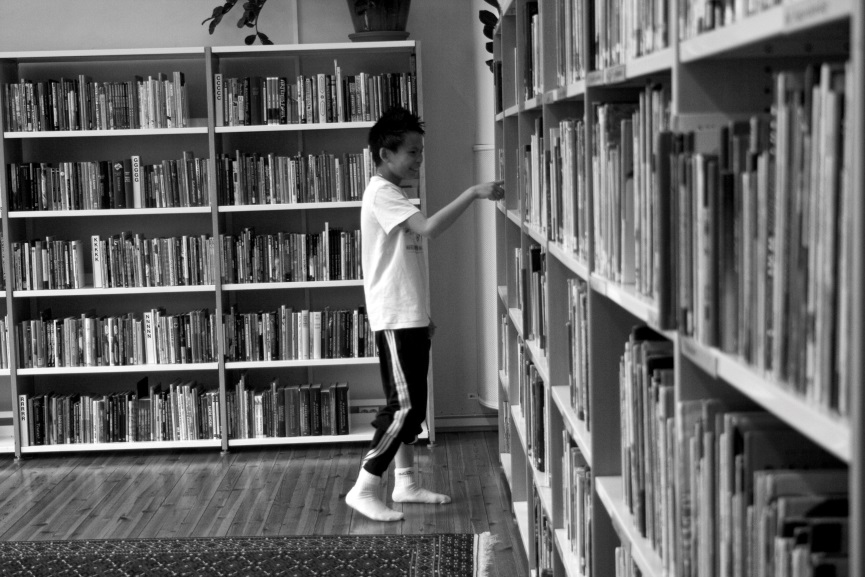 Innhold og struktur i planen:1.  	 Innledning2.  	 Skolens styringsparametere innenfor lesing3.  	 Skoleomfattende styrkingstiltak     	A. Svake lesere     	B. Lesere med vedtak § 2-8    	C. Lesestimulering4A.	Plan for den første lese- og skriveopplæringen, prinsipper og lokale valg4B. 	Plan for trinnenes leseopplæring5.	 Plan for dokumentasjon av leseprogresjon, to stopp-punkt pr. semester6.	Mal for arbeidet med oppfølging av nasjonale prøver7.	Mal for individuell plan for oppfølging av leseprogresjon8.	Vedlegg:     	A. Skolens plan for systematisk organisering av lese- og skriveopplæringen med utgangspunkt i seks ulike teksttyper.1. Innledning"Leseferdighet utgjør en tilgangskompetanse som er helt nødvendig for å kunne få et tilfredsstillende utbytte av skolegangen…" (Lundetræ og Tønnesen 2014) Lesing er en av fem grunnleggende ferdigheter, og ferdigheten er helt avgjørende for læring i skolen. Det leses i alle fag – i så godt som alle timer får elevene på Gamlebyen skole et leseoppdrag, og alle lærere er leselærere. En målrettet, systematisk og enhetlig praksis i leseopplæringen er viktig for å sikre god progresjon for den enkelte elev. Skolens plan for leseopplæring og elevenes leseprogresjon skal tydeliggjøre ambisjoner og gi retning for innsatsen. Planen er forpliktende og alle skolens lærere må følge den.  Gamlebyen skole er en 1- til 7. skole med to klasser på hvert trinn. I tillegg har skolen to byomfattende mottaksgrupper med elever fra 2. til 7. trinn. Elevgruppen kjennetegnes av stor variasjon i alle de faktorene som vanligvis påvirker læringssituasjonen. Mange elever har minoritetsbakgrunn med varierende språk- og begrepskompetanse på norsk.  En enhetlig og forpliktende plan og praksis for leseopplæringen skal sikre stabile resultater på kartleggings- og nasjonale leseprøver.Gamlebyen skole var fra 2002 en av fem skoler som piloterte det kvalitetsbaserte vurderingsverktøyet LUS (leseutviklingsskjema) i Osloskolen. Dette verktøyet er senere blitt innført ved de fleste skolene i Oslo. Med denne piloteringen og påfølgende bruk av LUS fulgte det en betydelig opplæring av lærerpersonalet. Skolen har også gjennomført et opplæringsprogram i veiledet lesing og lesestrategier, begrepslæring og nå sist programmet "skoletilpasset kompetanseheving for leseprogresjon"Gamlebyen skole lager en leseplan for å kvalitetssikre en systematisk og sammenhengende opplæring i lesing for alle elevene på alle trinn. Planen inneholder prinsipper for den første lese- og skriveopplæringen, plan for arbeidet på hvert enkelt trinn med beskrivelse av innhold, metoder og skole-hjem samarbeid, og til slutt en oversikt over hvilke stopp-punkter som skal gjøres i løpet av semestret for å kartlegge elevenes progresjon.Gamlebyen skoles leseopplæringsplan er i tillegg utvidet med en systematisk organisering av lese- og skriveopplæringen der vi med utgangspunkt i seks ulike teksttyper arbeider parallelt på alle trinn med samme teksttype knyttet til lesestrategier, ord og begreper og læringsstrategier.Samtidig som planen tas i bruk fra skoleåret 2014-2015 tar også skolen for fullt i bruk IUP på Fronter som verktøy for underveis- og sluttvurdering. Det vil etter hvert stopp-punkt i planen være trinnsamtaler der ledelsen og det enkelte trinn gjennomgår resultater og erfaringer. Skolen har videre som mål og evaluere leseopplæringsplanen gjennomgripende ved utgangen av hvert skoleår.Gamlebyen juni 20142. Skolens styringsparametere innenfor lesing
Mål og resultater fra skolens strategiske plan:3. Skoleomfattende styrkingstiltak A. Prioriterte styrkingstiltak for svake lesere:B. Styrkingstiltak for elever med vedtak § 2-8:C. Lesestimulering og generelle tiltak for å fremme leseglede og interesse:4A: Den første lese- og skriveopplæringen. Prinsipper og lokale valg.Språklig bevissthetAvkoding Leseflyt4B: Plan for trinnenes leseopplæring:1.trinn:2.trinn3.trinn:4.trinn:
5.trinn:6.trinn:7.trinn:5. Plan for dokumentasjon av leseprogresjon, to til tre stopp-punkt pr. semester.6. Oppfølging av nasjonale prøverDenne oversikten/planen fylles ut årlig, først etter øveprøven i februar 4. trinn, deretter etter selve prøven i september 5. trinnNår grenseverdiene for de ulike mestringsnivåene er klare, fyller man inn tallverdiene i kolonnene. Vær oppmerksom på:elever som ligger i gråsonen mellom to nivåerelever som ligger i kategori 1A og 1B skal ha individuell plan, se neste side.elever på mestringsnivå 3, særlig 3B må gis særlig oppmerksomhet, og det må vurderes om disse skal ha individuell plan7. Individuell plan for oppfølging av leseprogresjon hos hver enkelt elev.  Elevens navn:						Klasse:Planen gjelder for perioden:				Ansvarlig lærer:Elevens dokumenterte utfordringer i lesingMål:Tiltak:8. Vedlegg8A: Skolens plan for systematisk organisering av lese- og skriveopplæringen med utgangspunkt i seks ulike teksttyper.StyringsparameterSkolens resultater 2013Skolensmål 2014Skolensresultater 2014Skolensmål 2017Leseferdighet 1. trinn, delprøve 4. 12,2 %9 %Leseferdighet 1. trinn, delprøve 8. 4,9 %6,5 %Kartlegging av leseferdighet 2. trinn, delprøve 5. 2,3 %4 %Kartlegging av leseferdighet 2. trinn, delprøve 7. 2,3 %9 %Kartlegging av leseferdighet 3. trinn, delprøve 4. 32,3 %24 %Kartlegging av leseferdighet 3. trinn, delprøve 5. 19,4 %15,5 %Nasjonal prøve i lesing, 5.trinn, nivå 150 %34 %Nasjonal prøve i lesing, 5.trinn, nivå 310,7 %21 %HvaMålgruppeHvordan / organiseringsformAnsvarLesekurs / nivådelingElever som ikke ser ut til å nå kompetansemålNivådelte grupper på trinnLærere på trinn, rektor/ass.rektorLeseprotokollSvake lesere 2.-5. trinn10-20 min. alene med utvalgte elever minst 2 ganger pr. uke2.-5. trinnslærere, rektor/ass.rektorLeseklubbLeseoppdragAlle lærereHvaMålgruppeHvordan / organiseringsformAnsvarJobbe med utgangspunkt i tiltakspakken i NSL, med utg.p. i kartleggingsresultater fra NSLElever med § 2-8Grupper/enLedelsen og lærere på trinnetOrd og begreper fra ukens tekst, arbeid med forforståelse og begrepsforståelseElever med § 2-8Grupper ukentlig på trinnLedelsen og lærere på trinnetLeseklubbLeseoppdragAlle lærereFelles innsatsområder for hele skolen:InnholdAnsvarligTidUglebokTilpasset leselekseLærerne på trinnetLekse hver dagLese- skriveukerInspirasjon: Lytte til gode tekster etcNorsk faggruppe 1 høst og 1 vår?Skolebibliotek, leserom i A-byggetLitteraturformidling, lån av bøkerBiblioteklæreren og trinnlærerneFast på timeplanen hver ukeBokkafe 1.-2. trinnFortellingBiblioteklæreren, trinnlærerne og fortellerenAnnenhver onsdagBokmarkedSalg av brukte bøkerBiblioteklærerenVerdens bokdagForlagsbesøk    Hvem (5-7)Norsk faggruppeLeseklubb for 3.-7. trinnFritidstilbud på biblioteketLærer/assistentEttermiddag/kveld 1-2 g/uLeseoppdrag som fast daglig lekseLærerne på trinnetLeksetidGo'bokBesøk og lånekort på Deichmann3. trinnslærere og DeichmannHøstInnholdMetoderProgresjonBokstavinnlæring:Lydere lyden - kjenne hvordan lyden ligger i munnenDetektiver: finne ord som starter på lyden og ord som har lyden i segØve på å skrive bokstaven Stavelser:Klappe stavelserSammensatte ord – lage og finne Lage tekst på smartboard/flip overGå på jakt i teksten etter stor og liten bokstav.Integrere bokstavene i flere fag. (K&H,matte..)Leseretning.Arbeide med ord og begreper. Språkleker.Rim/regler og sanger.SangsamlingForme bokstaven i plastelina, pensel på tavla o.l.Jobbe i Elle Melle og arbeidsbokJobbe med boka på smartboard med tilhørende oppgaver. Elevene jobber selvstendig i egen bok med oppgaver som er gjennomgått felles.(www.fagbokforlaget.no/ellemelle)(Leselekse i egenprodusert klassetekst.)Arbeide med ord/begreper i teksten. Tenke gjennom om det man leser gir mening.FortellerstundGjenfortelle tekst (muntlig, tegning).DramatisereLesestasjonBokkafèUkas ordAktiv bruk av muntlig språk.SpråkmodellerLære begreper gjennom bøker.EgenlesingUke 34 s og iUke 35 l og oUke 36 r og eUke 37 m og aUke 38 n og uUke 39 repUke 41 å og fUke 42 ø og bUke 43 v og tUke 44 g og jUke 45 y og hUke 46 repUke 47 k og dUke 48 p og æUke 49 c og wUke 50 q, x og zInnholdMetoderProgresjonKnytte lyd til bokstavtegnLese stavelser, hele ord og ordbilderLese hele setninger.Skrive setninger med mellomrom mellom ordene. Bruke tegnene punktum, spørsmålstegn og utropstegn.Lydere ord.Lytte ut lyder.Lytte ut ord med gitt begynnelsesord.Dele opp ord i språklyder.Trekke sammen lyder.Lese helord.2 bokstaver i ukenRepetisjon av alle bokstaver etter jul. InnholdMetoderProgresjonLeseforståelse 
Visualisere det man leser.Tenke gjennom hva som vil skje.Ta i bruk elevens forkunnskaper/finne sammenhenger.Innføre og bruke BO: overskrifter, bilder/ illustrasjoner.LesestasjonOppsummereGjenfortelleInnhold. Hva skal elevene lære?Verktøy og metoderSkole/hjem -samarbeidMålretting og lesemåterSnakke om bilder, overskrift.
Gi spørsmål: let og finn og tenke selv. Gjenfortelling av teksten muntlig/tegning/skrive.
Lesebestilling på f.eks. bokstaver og språklyder.Veiledet lesingFør lesingUnder lesingEtter lesingModellering:KorlesingFelleslesingLeselekserLæringsstrategierBildekartBrainstorming Vi modellerer/lager felles med elevene. Ferdiglagde maler til å fylle inn. Ord/bokstav i midten, “skyer” til tegningene. LæringspartnerKurs for foreldre: Hvordan følge opp leselekser, demonstrere, modellere og illustrere med film fra LesesenteretInformere på utviklingssamtaler/foreldremøter. Øve hjemme (bli gitt som lekse).Lesestrategier
- før lesing- under lesing- etter lesingSentrale ord og begreperÅ tenkeleseÅ finneFørlesingsstrategier: Hva tror du vil skje?Hva tror du teksten handler om?Hva skal jeg bruke lesingen til?Mens du leser:Hva gjør jeg når jeg ikke forstår?Hva betyr dette ordet?Etter lesing: Oppsummere med egne ord.Hvilken type tekst er dette?Før: Bilder og overskrifter. Ord og begreper fra tekst før lesing.Følge en instruks.Underveis: Bokstav/ ordjaktStoppe ved sentrale ord. Stopp opp – spå/forutsi videre handlingEtter: Samtale og læringspartnerOrdbankGjenfortelling ved bildeforming, tegneserie, skriving eller dramatiseringMagne Nyborg (analysebegreper) - enkeltordOrd i hattInformere på utviklingssamtaler/foreldremøter. Øve hjemme (bli gitt som lekse).Ord og begreperUkens bokstaverUkas ord 2-4 ord pr.ukeHøyfrekvente ordHverdagsordFag-/temaordInnhold, form og brukOrdkasserBildestøtteUkens bokstaver/ord på lekseplanUnderskrift på diktaterLeseinteresse-kontinuerlige tiltak for å skape og opprettholde motivasjonBruke biblioteket, låne bøker.Bli lest for.
Sette av tid til lesing.
Velge tekster med gjenkjennelig innhold.Leseprosjekt - leseukaTema/forfatterBokkafe - fortellerLærere og assistenter/AKS kan lese for elevene.
Lage egne bøker.
Bruke elevenes navn i tekst.
Skape tekst sammen med elevene.Følge opp leselekser hver dag.
Biblioteksbesøk.Område i leseopplæringenInnhold. Hva skal elevene lære?Verktøy og metoderSkole/hjem-samarbeidMålretting og lesemåterFør:Bilder og overskrifter. Ord og begreper fra tekst før lesing.Følge en instruks.Underveis: Bokstav/ ordjaktStoppe ved sentrale ord. Stopp opp – spå/forutsi videre handlingEtter: Samtale og læringspartnerOrdbankGjenfortelling ved bildeforming, tegneserie, skriving eller dramatiseringLæringspartnerMagne Nyborg (analysebegreper) - enkeltordInformasjon til foreldrene på foreldremøteLæringsstrategierTankekart - trekløveretTegnekart BegrepslæringsskjemaFellesundervisning: nye begreper, vanskelige ord.LæringspartnerPedagogiske programvarer (særlig Engelsk, RLE og matte).Lesestrategier
- før lesing- under lesing- etter lesingVeiledet lesingFør lesingUnder lesingEtter lesingFørlesingsstrategier: Hva tror du vil skje?Hva tror  du teksten handler om?Hva skal jeg bruke lesingen til?AVklare lesemåter.Hva skal jeg lære?Mens du leser:Hva gjør jeg når jeg ikke forstår?Hva betyr dette ordet?Hvilke ord er viktige?Etter lesing: Oppsummere med egne ord.Hvilken type tekst er dette?Hva har jeg lært?Sammenligne nøkkelord- begrunne hvorfor du valgte de.Oppfølging av leselekse.Glosebok til innlæring av nye ord.Ord og begreperUkas ord4-5 ord pr ukeHøyfrekvente ordHverdagsordFag-/temaordKunne bruke ord i setningerOrdkasserUkas ord, skriftlig /muntlig, nye ord må brukes 10-15 gangerbegrepslæringsskjemaTankekartUkens ord på ukeplanBruk av egen bok til å skrive ord i slik at foresatte følger opp lekserLeseinteresse
-kontinuerlige tiltak for å skape og opprettholde motivasjonBruke biblioteket, låne bøker.Bli lest forVeiledet lesing med tilpasset bøker.Variert lesestoffBokpresentasjon med bøker hjemmefra og fra biblioteket.Bøker lett tilgjengelig i klasserommet.Sirkulering av klassebibliotek.Lydbøker-“ biblioteket” på Salaby eller fra biblioteket.LeseprosjektTema/forfatterLydbøkerKlassebibliotekBokanmeldelserLeselekserBokpresentasjonerVeiledet lesing.Trene opp evnen til å lytte.Ulike lesemetoder.Lesekvart (3 ganger i uka).Leselekser.Leseskjema.Område i leseopplæringenInnhold. Hva skal elevene lære?Verktøy og metoderSkole/hjem-samarbeidMålretting og lesemåterLæringsstrategierNøkkelord.Venndiagram.Veiledet lesing – faktatekstHel klasse.Læringspartner            ??Begrepsgrupper.Leseleksetips på foreldremøter + guide i lesemappa.Lesestrategier
- før lesing- under lesing- etter lesingVeiledet lesingFør lesingUnder lesingEtter lesingFørlesingsstrategier: Hva tror du vil skje?Hva tror du teksten handler om?AVklare lesemåter.Hva skal jeg lære?Hvordan er det lurt å lese? Hva vet jeg om dette?Hva skal jeg bruke lesingen til?Mens du leser:Hva gjør jeg når jeg ikke forstår?Hva betyr dette ordet?Hvilke ord er viktige?Hva er den viktigste informasjonen.Etter lesing: Oppsummere med egne ord.Hvilken type tekst er dette?Hva har jeg lært?Sammenligne nøkkelord - begrunne hvorfor du valgte de.Orden i rekkefølge Modellering:KorlesingFelleslesing GjenfortelleBruke ordliste og bilder. Rollekort.Rollekort i leselekse.Leseoppdrag i leseleksa.Ord og begreperUkas ord5-6 ord pr ukeHøyfrekvente ordHverdagsordFag-/temaordKunne bruke ord i setningerOrdkasserDiktatTankekartVisualisere og forklare
Trekløver.Ukens ord på ukeplanenElevene skal kunne bruke og forklare ordeneLeseinteresse
-kontinuerlige tiltak for å skape og opprettholde motivasjonLåne bøker på bibliotek. Høytlesing: både klassikere og nyere ting.Velge passe vanskelige bøker på biblioteket.Bruke biblioteket, låne bøker. Velge passe vanskelige bøker på biblioteket.Bli lest for: Høytlesning av ulike typer bøker.LeseprosjektTema/forfatterOppmuntre til høytlesing.Oppmuntre til å lese annen litteratur i tillegg til/ istedenfor leseleksen.Område i leseopplæringenInnhold. Hva skal elevene lære?Verktøy og metoderSkole/hjem-samarbeidMålretting og lesemåterskumlese*Nærlese*Søkelese*DybdeleseLæringsstrategierBON (bilde, overskrift, nb-ord)VØLNøkkelord Læringspartner “Snakke med teksten”Vise på foreldremøte.Sette opp på ukeplanen når vi har fokus på strategien.Lesestrategier
- før lesing- under lesing- etter lesing
Førlesingsstrategier: Hva tror du vil skje?Hva tror  du teksten handler om?AVklare lesemåter.Hva skal jeg lære?Hvordan er det lurt å lese? Hva vet jeg om dette?Hva skal jeg bruke lesingen til?Mens du leser:Hva gjør jeg når jeg ikke forstår?Hva betyr dette ordet?Hvilke ord er viktige?Hva er den viktigste informasjonen.Hva kan jeg gjøre for å huske det jeg leste?Etter lesing: Oppsummere med egne ord.Hvilken type tekst er dette?Hva har jeg lært?Sammenligne nøkkelord- begrunne hvorfor du valgte de.Orden i rekkefølgeLese for å lære.Fortelle om forskjellige lesestrategier på foreldremøtene.LekseoppfølgingUtviklingssamtalerOrd og begreperUkas ord6-7 ord pr uke BegrepskartTrekløveretOrdkasser Ukens mål med ukens ordForklare-brukeUkesluttØve på ukas ordLeseinteresse-kontinuerlige tiltak for å skape og opprettholde motivasjonBruke biblioteket, låne bøker.Fokusere på å velge litteratur etter egen interesse og nivå.Bli lest for: Høytlesning av ulike typer bøker.LeseprosjektTema/forfatterInteressegrupperLesebestillingHøytlesningElevene låner bøker på biblioteket som er tilpasset nivå og interesse.Lesing skal være lystbetontOmråde i leseopplæringenInnhold. Hva skal elevene lære?Verktøy og metoderSkole/hjem-samarbeidMålretting og lesemåter LæringsstrategierBisonVØLNøkkelordVære lenge i tekstLæringspartnerBruk av lesetegnEnfinger -, flerfinger- og tenke selv – spørsmålMultiple teksterFortelle om forskjellige læringsstrategier på foreldremøteneLesestrategier
- før lesing- under lesing- etter lesing Førlesingsstrategier: Hva tror du vil skje?Hva tror du teksten handler om?AVklare lesemåter.Hva skal jeg lære?- Hvorfor skal jeg lese denne teksten?Hvordan er det lurt å lese? Hva vet jeg om dette?Hvordan er teksten bygd opp?Mens du leser:Hva gjør jeg når jeg ikke forstår?Hva betyr dette ordet?Hvilke ord er viktige?Hva er den viktigste informasjonen.Hva kan jeg gjøre for å huske det jeg leste?Etter lesing: Oppsummere med egne ord.Hvilken type tekst er dette?Hva har jeg lært?Sammenligne nøkkelord- begrunne hvorfor du valgte de.Orden i rekkefølgeLese for å lære.Ord og begreperUkas ord 6-7 ord pr ukeBegrepskartTrekløveretSamle fine ord og uttrykkOrdkasserModelleringBytte ut ord i tekstMin ordbok: Elevene samler fine ord og uttrykk i egen ordbok til bruk i egne fortellingerArbeid med "Min ordbok"Leseinteresse
-kontinuerlige tiltak for å skape og opprettholde motivasjonBruke biblioteket, låne bøker.Lese autentiske teksterBli lest for: Høytlesning av ulike typer bøker.Elevens lesehistorie: finne ut av hva/hvor elevene leserLeseprosjektTema/forfatterGjenfortellingFinne tekster basert på elevenes interesser.Kartlegge elevenes lesehistorie i elevsamtaleSette av en periode til intensiv lesing med et valgt tema.Samtale om elevens lesehistorie i utviklingssamtale. Høytlesing av ukas tekst hjemme.Forklare ukas ordOmråde i leseopplæringenInnhold. Hva skal elevene lære?Verktøy og metoderSkole/hjem-samarbeidMålretting og lesemåter LæringsstrategierTokolonnenotatEdderkoppenNøkkelordVære lenge i tekst Bruk av lesetegn og gulelapperEnfinger -, flerfinger- og tenke selv – spørsmålLæringspartnerLeselekse, lesetest, fredagsquizLesestrategier
- før lesing- under lesing- etter lesingVØL, BISON, TankekartBrainstormingFørlesingsskjemaLesebestilling f.eks lage tokolonnenotatFørlesingsstrategier: Hva tror du vil skje?Hva tror  du teksten handler om?AVklare lesemåter.Hva skal jeg lære?- Hvorfor skal jeg lese denne teksten?Hvordan er det lurt å lese? Hva vet jeg om dette?Hvordan er teksten bygd opp?Hva er den viktigste informasjonen.Hva kan jeg gjøre for å huske det jeg leste?Etter lesing: Oppsummere med egne ord.Hvilken type tekst er dette?Hva har jeg lært?Sammenligne nøkkelord- begrunne hvorfor du valgte de.Orden i rekkefølgeLese for å lære.Hva vil forfatteren formidle? Hva har forfatteren gjort for å få fram budskapet?Mens du leser:Hva gjør jeg når jeg ikke forstår?Hva betyr dette ordet?Hvilke ord er viktige?Følge opp lekser, fredagsquizOrd og begreperUtvide trekløver/edderkoppBegrepskartUkens ord – kasserFagord/temaordOrdkasserPost it lapperMin ordbok: skrive fortelling med ord fra ordboken Skrive opp nye vanskelig ordLeselogg med vanskelig ordLeseinteresse-kontinuerlige tiltak for å skape og opprettholde motivasjonElevene er med på å bestemme bokBruke biblioteket, låne bøker.Lese autentiske teksterBli lest for: Høytlesning av ulike typer bøker.Elevens lesehistorie: finne ut av hva/hvor elevene leser LeseprosjektTema/forfatterLeselekse, BokanmeldelseOmråde i leseopplæringenInnhold. Hva skal elevene lære?Verktøy og metoderSkole/hjem-samarbeidMålretting og lesemåter Læringsstrategier“Snakke med teksten”Lotusdiagram eller annet strukturert tankekartNøkkelordVære lenge i tekst Modellere/tankekart, ukas ordLæringspartnerMultiple teksterLesestrategier
- før lesing- under lesing- etter lesingFørlesingsstrategier: Hva tror du vil skje?Hva tror du teksten handler om?AVklare lesemåter.Hva skal jeg lære?- Hvorfor skal jeg lese denne teksten?Hvordan er det lurt å lese? Hva vet jeg om dette?Hvordan er teksten bygd opp?Mens du leser:Hva gjør jeg når jeg ikke forstår?Hva betyr dette ordet?Hvilke ord er viktige?Hva er den viktigste informasjonen.Hva kan jeg gjøre for å huske det jeg leste?Hva er den viktigste informasjonen?Etter lesing: Oppsummere med egne ord.Hvilken type tekst er dette?Hva har jeg lært?Sammenligne nøkkelord- begrunne hvorfor du valgte de.Orden i rekkefølgeLese for å lære.Hva vil forfatteren formidle? Hva har forfatteren gjort for å få fram budskapet?Hvordan jobbet jeg med teksten?Hjalp verktøyene jeg brukte til å forstå teksten?Ord og begreperUkas ord 8-10 ord pr ukeBegrepskartVanskelige begreper i fagOrdkasserBegrepsprøve en gang i ukenEdderkoppMin ordbok: for alle eleverSkriv ned vanskelig ord og forklaring (i egen bok)LæringspartnerQuizUnderskrift på QuizBruk av begrepsbok hjemmeLeseinteresse-kontinuerlige tiltak for å skape og opprettholde motivasjonBruke biblioteket, låne bøker.Lese autentiske teksterElevens lesehistorie: finne ut av hva/hvor elevene leserLeseprosjektTema/forfatterHøstsemestretVårsemestretTrinnStopp-punkt 1 - septemberStopp-punkt 2 - oktoberStopp-punkt 3 - februarStopp-punkt 4 - april/mai1.NSL (elever med andre morsmål enn norsk)LUSLUSLUS og Statlig kartleggingsprøve for 1. trinn2.Kartleggingsprøve lesing fra våren i 1. klasse. – RetestLUSLUSLUS og Statlig kartleggingsprøve for 2. trinn3.Kartleggingsprøve fra våren i 2. klasse. – RetestLUSLUSLUS og Statlig kartleggingsprøve for 3. trinn4.Kartleggingsprøve fra våren i 3. klasse. – Retest LUSOvergangsprøve fra våren før som "juletentamen"LUS og øveprøve NPLES05 fra året førLUS og NSL for elever med § 2-8Overgangsprøve5.Nasjonal prøveLUSLUSLUS og Nasjonal prøve for 5. trinn - Retest6.Øveoppgave – "gammel" Osloprøve for 6. trinnLUSLUS og Osloprøve for 6. trinn LUS7.Øveoppgave -  Overgangsprøve fra året førLUSOvergangsprøve fra våren før som "juletentamen"LUSNPLES08 fra året førLUS og Overgangsprøve for 7. trinnNasjonal prøve i lesing5.trinnMestringsnivå 1Antall eleverMestringsnivå 1Antall eleverMestringsnivå 1Antall eleverMestringsnivå 2Antall eleverMestringsnivå 2Antall eleverMestringsnivå 2Antall eleverMestrinsnivå 3Antall eleverMestrinsnivå 3Antall eleverNasjonal prøve i lesing5.trinn1A: 0 - 61B: 7 - 121C: 13 - 142A:15 - 162B:17 - 212C:22 - 233A:24 - 253B:26 - 30Resultater:Ambisjoner / mål for neste målepunkt:DatoKartleggingsmateriell / metodeUtfordring i lesing Mål for opplæringen:Teksttyper og modelltekster:Innhold og tema:Metakognisjon:Metoder og arbeidsmåter:Lese – lytte og skriveoppdrag:Elevene skal kjenne til og ta i bruk følgende finne, tolke og reflektere (før lesing, under lesing og etter lesing):Lesestrategier:-Skanne-Skumlese-DybdeleseOrd og begreper:-Ordlærings-strategier-Sentrale ord og begreperLæringsstrategier:-Planlegge-Gjennomføre-Evaluere eget arbeid for å nå læringsmålArgumenterende tekster:Før:Underveis:Etter:Elevene skal kjenne til og ta i bruk følgende finne, tolke og reflektere (før lesing, under lesing og etter lesing):Lesestrategier:-Skanne-Skumlese-DybdeleseOrd og begreper:-Ordlærings-strategier-Sentrale ord og begreperLæringsstrategier:-Planlegge-Gjennomføre-Evaluere eget arbeid for å nå læringsmålInstruerende tekster:SkattekartStjerneorienteringOppgaveteksterTekstoppgaverFør:Underveis:Etter:Elevene skal kjenne til og ta i bruk følgende finne, tolke og reflektere (før lesing, under lesing og etter lesing):Lesestrategier:-Skanne-Skumlese-DybdeleseOrd og begreper:-Ordlærings-strategier-Sentrale ord og begreperLæringsstrategier:-Planlegge-Gjennomføre-Evaluere eget arbeid for å nå læringsmålLyriske tekster:Før:Underveis:Etter:Elevene skal kjenne til og ta i bruk følgende finne, tolke og reflektere (før lesing, under lesing og etter lesing):Lesestrategier:-Skanne-Skumlese-DybdeleseOrd og begreper:-Ordlærings-strategier-Sentrale ord og begreperLæringsstrategier:-Planlegge-Gjennomføre-Evaluere eget arbeid for å nå læringsmålFortellende tekster:(Link til skannet tekst).6 tekster til hver periode.Mål K06: Samtale om personer og handling i eventyr og fortellingerVi har fokus på strategien dybdelesing. Dette er mest hensiktsmessig i arbeidet med eventyrsjangeren.Før: Samtale om eventyrsjangeren.Magne Nyborg (analysebegreper) - enkeltordUnderveis: Stopp opp – spå/forutsi videre handlingEtter: Gjenfortelling ved bildeforming, tegneserie eller dramatiseringLytt ut et typisk eventyrtrekk Sett strek under ord som er typiske for eventyrsjangerenSett ring rundt et utvalg adjektivElevene skal kjenne til og ta i bruk følgende finne, tolke og reflektere (før lesing, under lesing og etter lesing):Lesestrategier:-Skanne-Skumlese-DybdeleseOrd og begreper:-Ordlærings-strategier-Sentrale ord og begreperLæringsstrategier:-Planlegge-Gjennomføre-Evaluere eget arbeid for å nå læringsmålFaktatekster:Før:Underveis:Etter:Elevene skal kjenne til og ta i bruk følgende finne, tolke og reflektere (før lesing, under lesing og etter lesing):Lesestrategier:-Skanne-Skumlese-DybdeleseOrd og begreper:-Ordlærings-strategier-Sentrale ord og begreperLæringsstrategier:-Planlegge-Gjennomføre-Evaluere eget arbeid for å nå læringsmålReflekterende tekster:Før:Underveis:Etter:Metakognisjon:Mentale aktiviteter som leseren velger å iverksette for å tilegne seg, organisere og utdype informasjon fra tekst, samt for å overvåke og styre sin egen tekstforståelseReflekterende tekster:Før:Underveis:Etter:Leseinteresse:kontinuerlige tiltak for å skape og opprettholde motivasjonReflekterende tekster:Før:Underveis:Etter: